Додаток 1 до рішеннявиконавчого комітетуМиргородської міської радивід 15 березня 2023 року № 70Керуюча справами виконавчого комітету				Антоніна  НІКІТЧЕНКО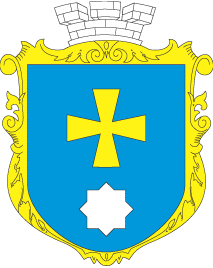 МИРГОРОДСЬКА МІСЬКА РАДАВИКОНАВЧИЙ КОМІТЕТМИРГОРОДСЬКА МІСЬКА РАДАВИКОНАВЧИЙ КОМІТЕТІнформаційна карткаПовідомна реєстрація галузевих (міжгалузевих) і територіальних угод, колективних договорівІК-27/11.Орган, що надає послугуВідділ моніторингу місцевих податків та з питань зайнятості міської ради2.Місце подання документів та отримання результату послугиЦентр надання адміністративних послуг виконавчого комітету Миргородської міської ради вул. Гоголя,171/1,  тел/факс (05355) 5-03-18http://myrgorod.pl.uae-mail: cnap_mirgorod@ukr.net- понеділок з 8.00 до 17.00- вівторок з 8.00 до 20.00- середа з 8.00 до 17.00- четвер з 8.00 до 17.00- п’ятниця з 8.00 до 15.453.Перелік документів, необхідних для надання послуги та вимоги до них Для  повідомної реєстрації колективного договору, змін та доповнень до нього подаються наступні документи:Супровідний лист про повідомну реєстрацію колективного договору, змін  і доповнень до нього.Один примірник колективної угоди (договору), змін та доповнень до неї разом із додатками у вигляді:оригіналу паперового документа з прошитими і пронумерованими сторінками;або оригіналу електронного документа з пов’язаними з ним кваліфікованими електронними підписами;або електронної копії оригіналу паперового документа (фотокопії), засвідченої кваліфікованою електронною печаткою.4. Оплата Безоплатно 5.Результат послугиРеєструючий орган вносить відповідний запис до реєстру галузевих (міжгалузевих) і територіальних угод, колективних договорів, змін і  доповнень до них. Письмово інформує про це суб’єкта який подав на реєстрацію угоду (договір). Оприлюднює  на власному офіційному веб-сайті та щомісяця оновлює реєстр галузевих (міжгалузевих), територіальних угод, колективних договорів, змін і доповнень до них, їх текст, рекомендації щодо приведення угоди (договору) у відповідність з вимогами законодавства (у разі їх наявності). Текст договору, змін і доповнень  до нього оприлюднюється, за винятком інформації, доступ до якої обмежено сторонами відповідно до закону або за їх рішенням. Примірник  угоди (договору), поданий на реєстрацію в паперовій або електронній формі, зберігається в реєструючому органі до заміни новою угодою (договором). 6. Термін виконанняПротягом 14 робочих днів із дня, наступного після надходження угоди (договору).7.Спосіб подання документів/ отримання відповіді (результату)Особисто суб’єктом звернення/уповноваженою особою в Центрі надання адміністративних послуг виконавчого комітету Миргородської міської ради при подачі паперового варіанту документів.При подачі документів в електронному вигляді  з дотриманням правил  електронного документообігу.8.Законодавчо - нормативна основа Закон України «Про місцеве самоврядування в Україні», Закону України «Про колективні договори і угоди», Кодекс законів про працю України,  Постанова Кабінету Міністрів України від 13.02.2013 року №115 «Про порядок повідомної реєстрації галузевих (міжгалузевих) і територіальних угод, колективних договорів».9.Перелік підстав для відмови у наданні адміністративної послугиНенадання повного пакету документів.